Publicado en  el 29/09/2016 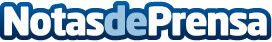 Onodo, la herramienta que orden alas relaciones sociales en pocos minutosCivio, fundación nacional sin ánimo de lucro creada para fomentar la transparencia de las instituciones públicas, ha creado la plataforma Onodo para explicar, por ejemplo, de manera clara las relaciones familiares del Ministro de Hacienda, Cristóbal MontoroDatos de contacto:Nota de prensa publicada en: https://www.notasdeprensa.es/onodo-la-herramienta-que-orden-alas-relaciones Categorias: Telecomunicaciones E-Commerce http://www.notasdeprensa.es